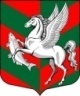 Администрация муниципального образованияСуховское сельское поселение Кировского муниципального района Ленинградской областиП О С Т А Н О В Л Е Н И Еот  23 января 20107 года  № 03Об установлении фактической стоимости одногоквадратного метра общей площади жилья в рамках федеральной целевой программы «Устойчивое развитие сельских территорий на 2014-2017 годы и на период до 2020 года» и подпрограммы «Устойчивое развитие сельских территорий на 2014-2017 годы и на период до 2020 года» государственной программы Ленинградской области «Развитие сельского хозяйства Ленинградской области на 2013-2020 годы» на территории муниципального образования Суховское сельское поселение Кировского муниципального района Ленинградской области на 2017 годВ целях исполнения распоряжения Правительства Ленинградской области от 11 декабря 2007 года № 536-р “О полномочиях при определении средней рыночной стоимости одного квадратного метра общей площади жилья по муниципальным образованиям Ленинградской области для расчета субсидий, предоставляемых за счет средств областного бюджета Ленинградской области на строительство (приобретение) жилья», в соответствии с распоряжением комитета по строительству Ленинградской области от 04.12.2015 года № 552 «О мерах по обеспечению осуществления полномочий комитета по строительству Ленинградской области по расчету размера субсидий и социальных выплат, предоставляемых за счет средств областного бюджета Ленинградской области в рамках реализации на территории Ленинградской области долгосрочных целевых программ», руководствуясь приказом Министерства строительства и жилищно-коммунального хозяйства Российской Федерации от 22.12.2016 г. № 1003/пр «О нормативе стоимости одного квадратного метра общей площади жилого помещения по Российской Федерации на первое полугодие 2017 года и показателях средней рыночной стоимости одного квадратного метра общей площади жилого помещения по субъектам Российской Федерации на 1 квартал 2017 года»:Утвердить фактическую стоимость одного квадратного метра общей площади жилья на 2017 год на территории муниципального образования Суховское сельское поселение Кировского муниципального района Ленинградской области в размере 42 006 (сорок две тысячи шесть) рублей, для применения значения показателя для расчета размера социальной выплаты за счет средств федерального и областного бюджетов в рамках федеральной целевой программы «Устойчивое развитие сельских территорий на 2014-2017 годы и на период до 2020 года» и подпрограммы «Устойчивое развитие сельских территорий на 2014-2017 годы и на период до 2020 года» государственной программы Ленинградской области «Развитие сельского хозяйства Ленинградской области на 2013-2020 годы» на строительство (приобретение) жилья в соответствии с нормативными правовыми актами Правительства Российской Федерации и Правительства Ленинградской области, но не превышающей средней рыночной стоимости одного квадратного метра жилья по Ленинградской области, определяемой Министерством регионального развития Российской Федерации.Постановление вступает в силу со дня его официального опубликования.  Глава администрации                                                                    О.В. БарминаСОГЛАСОВАНО:Специалист 1 категории	 А.А. ГусеваРазослано: дело-2, УКХ, Кировская прокуратура.